Муниципальное общеобразовательное учреждение средняя общеобразовательная школа № 37 городского округа город Буй Костромской областиИнтегрированный урок по русскому языку и математике "Путешествие в Числяндию"  6 класс                                        Иванова Г. М., учитель русского                                                                         и   литературы                           Иванова О. Г., учитель математики2014 г.Цели урока:образовательные: проверить и закрепить пройденный материал об именах числительных, учить   правильно  употреблять числительные в речи,  соблюдать нормы согласования числительного с другими частями речи; закрепить навыки сложения отрицательных чисел.развивающие:  развивать познавательную активность и интерес учащихся к занятиям русским языком и математикой, развивать устную речь и  устный счет, обогащать  словарный запас обучающихся, умение логически мыслить; формировать речевые навыки, соответствующие нормам литературного языка, и способность применять в речи математические термины.        воспитательные: воспитывать любознательность, любовь к родному языку, стремление изучать русский язык и математику.Оборудование: карта путешествий по стране Числяндии,  компьютер, презентация "Путешествие в Числяндию", план - карта урока, карточки - задания.Ход урокаУчитель русского языка:       -Здравствуйте, ребята. Первое, о чем я хочу попросить вас на нашем необычном уроке, посмотреть внимательно на изображения на слайде. Что это?Слайд № 2.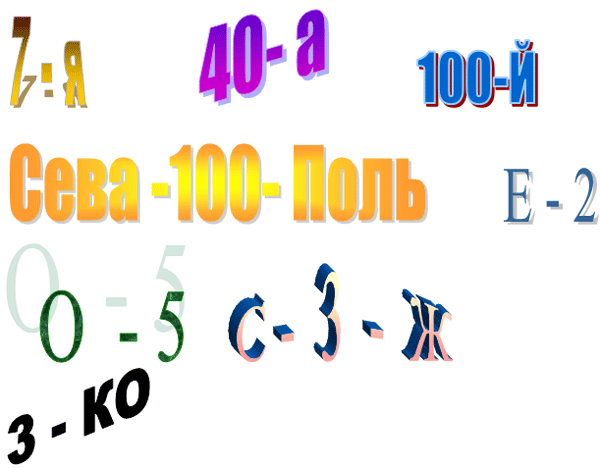 -Ребусы.-Верно. Попробуем их разгадать.-В чем особенность ребусов? - В ребусах употреблены числительные.-Да, именно числительные объединят сегодня, казалось бы, два разных предмета: русский язык и математику. Сегодня мы обобщим знания по темам "Имя числительное" и " Сложение отрицательных чисел»Учитель математики:       -Итак, сегодня  мы отправимся в страну  Числяндию. Чтобы попасть в столицу этой страны, пригодятся ваши знания по математике и русскому языку, а смекалка и находчивость помогут преодолеть все препятствия, которые встретятся нам на пути: это и Волшебный лес(слайд № 3), река Чисел и Знаков (слайд № 4), горы Математики и Грамматики(слайд №5) долина Проб и Ошибок (слайд № 6),. Итогом нашего путешествия станет столица Числяндии. (слайд № 7)Учитель математики:            -Прежде, чем отправиться в путешествие, вы должны выбрать правильную дорогу. Слайд № 8Учитель русского языка:Слайд № 9       -Ребята, на ваши партах лежат план-карты нашего путешествия. Возьмите их. Здесь вы видите темы, знания по которым вы будете использовать, цель путешествия,  названия станций, где вас ожидают различные препятствия, и специальная строка, куда вы будете заносить набранные баллы.- Рядом с план-картой  лежит чистый лист. Здесь вы будете выполнять задания.Учитель русского языка:Слайд № 10          -Мы подошли с вами к границе прекрасной страны. Она начинается сразу за этим Волшебным лесом. Чтобы пройти по этому лесу и не заблудиться, необходимо знание теоретического материала.        - В этой корзине находятся листья дуба и клена. На каждом листочке теоретический вопрос: на кленовом - по русскому языку, на дубовом - по математике. Нужно подойти, взять понравившийся лист и ответить на поставленный вопрос.-Каждый из вас, знающий ответ на данный вопрос, ставят себе по одному баллу.(Дети по очереди подходят к корзине, берут листок, отвечают на вопрос)Какие числа называются положительными?Какие числа называются отрицательными?Как сложить два отрицательных числа?  Как сравнить два отрицательных числа?Что больше: отрицательное число или ноль?Какие числа называются целыми?Что такое имя числительное?Какие бывают числительные?Какие имена числительные называются количественными?Какие имена числительные называются порядковыми?Назовите разряды количественных числительных?Как отличить имена числительные от других частей речи с числовым значением?Учитель математики:Слайд № 11     -Молодцы, справились с первыми трудностями, видите перед нами долина расстилается между гор высоких. Это долина Проб и Ошибок. Её вы пройдёте беспрепятственно, если правильно определите, является ли данное слово числительным или это другая часть речи с числовым значением, а также подберёте правильные ответы к примерам по математике.Учитель русского языка:ЗАДАНИЕ.1 вариант: выписать  числительные;2 вариант: выписать  слова с числовым значением.Слайд № 12- Проверим вашу работу.Слайд № 13 -За каждый правильный ответ поставьте себе по одному баллу.Учитель математики:ЗАДАНИЕ.Подберите правильный ответ:Слайд № 14- Ответы запишите по порядку.ПРОВЕРКА.Слайд № 15.1.-162.- 13003.-194.-21,55.-2,46.-4,517.-20,58.-5039.-10/1110.-1-За каждый верный ответ поставьте по 1 баллу.Физкультминутка (слайд № 16)То ли русский здесь у нас,То ли математика?Получается как будто счетная грамматика!Мы 2 раза топнемИ 3 раза хлопнем,1 раз потянемсяи опять усядемся.Учитель русского языка:Слайд № 17.    - По долине пробежали быстро, с заданием справились, молодцы, ребята! Но что это там впереди блестит? Да это огромная река Чисел и Знаков! Тот через неё переправится, кто  мостик вымостит из правильных ответов.У вас на партах лежат карточки. Возьмите карточку №1.  Здесь нужно выполнить задание -просклонять числительное. "Строить мост" пойдут к доске два ученика - ..., а остальные, выполняя работу на месте, будут поддерживать своих товарищей.1 вариант2 вариантПРОВЕРКА.   -Молодцы, ребята. - За каждый правильный ответ поставьте себе по 1 баллу.Учитель математики:ЗАДАНИЕ. (Слайд № 18)Поставьте вместо ?  знак больше или меньше так, чтобы равенства были верными:ПРОВЕРКА.Слайд № 19.- За каждый правильный ответ поставьте себе по 1 баллу.Учитель русского языка:Слайд № 20.       -Высокие горы встали перед нами на пути, подняться можно на вершину только по канатной дороге, но вход перегородил  ь знак, он пропустит только тех, кто без ошибки выполнит задание на карточке № 2.ЗАДАНИЕ. Слайд № 21.Работая с перфокартами, распределите числительные по столбикам:1.7002.803.404.2005.116.167.9008.199.9010.17ПРОВЕРКА.Слайд № 22.- За каждый правильный ответ поставьте себе по 1 баллу.Учитель математики:     - А спуститься с горы мы сможем на санках, но для того, чтобы нам их дали, нужно прочитать выражения: (Каждому ряду предложить по 2 примера. От каждого ряда вызывается 1 ученик. Сколько баллов он заработает, столько получит каждый ученик этого ряда)Слайд № 23.-235 + (-625) = -860-1,5 + (-7, 8) = - 9,3-486 + (-392) = - 878-5,8+ (- 4, 7)= - 10,5-393 + (- 56)= - 449-4,04 + (-3,05) = -7,09Учитель русского языка:           -Вот перед нами и столица Числяндии, но город окружает со всех сторон глубокий ров. Чтобы нам опустили мост и открыли главные ворота, необходимо выполнить последнее задание.ЗАДАНИЕ.Слайд № 24Решить примеры и записать ответы словами.1. -35 + (-515)=2. -60 + (-51) =3. -13 + (-17) =4. -120 + (-80) =5. -280 + (-34) =ПРОВЕРКА.Взаимопроверка. -Обменяйтесь листами и проверьте работу друг друга.-А теперь посмотрите правильные ответы.Слайд № 251. минус пятьсот пятьдесят2.минус  сто одиннадцать3.минус тридцать4.минус двести5.минус триста четырнадцать- За каждый правильный ответ поставьте себе по 1 баллу.Учитель математики:           -Еще мгновение, и ворота в Числяндию откроются. Вам остается лишь подсчитать полученные баллы.(Ученики считают заработанные баллы)        -Соотнесите полученные баллы с таблицей на слайде и поставьте себе оценки.Слайд № 2635 - 45 баллов -оценка "5"46 -60 баллов - оценка "4"61- 65 баллов - оценка "5"   - Ребята, кто набрал 35 баллов и больше, тот сумел открыть ворота в Числяндию. (слайд № 27)    - Итак, ворота открываются,  вы входите в волшебную  страну  и видите перед собой сокровищницу мыслей.  Прочитайте эти мудрые  высказывания (слайд № 28):1.Дорогу осилит идущий. (афоризм)
2.Нельзя быть  настоящим математиком, не будучи немного поэтом. (Т. Вейерштрасс)
3.Мало иметь хороший ум, главное – хорошо его применять.  (Р. Декарт)       -Какое из них вы хотели бы запомнить? У вас на партах лежат цифры, соответствующие номерам высказываний. Возьмите одну из них и  положите в волшебную корзинку.- Ребята, спасибо за работу. Сдайте ваши план - карты, оценки будут поставлены в журнал.-Запишите домашнее задание:-повторить материал по темам   "Имя числительное" и "Сложение отрицательных чисел"-Урок окончен.План-картаученика (цы) 6 класса ____________________________Темы: 1. "Имя числительное"              2. " Сложение отрицательных чисел»Цель:  проверить и обобщить пройденный материал об именах числительных, закрепить навыки сложения отрицательных чисел; преодолев препятствия, попасть в страну Числяндию.План-картаученика (цы) 6 класса ____________________________Темы: 1. "Имя числительное"              2. " Сложение отрицательных чисел»Цель:  проверить и обобщить пройденный материал об именах числительных, закрепить навыки сложения отрицательных чисел; преодолев препятствия, попасть в страну Числяндию.Названия станцийЗаработанные баллыВолшебный лесРусский язык -Математика-Долина Проб и ОшибокРусский язык -Математика-Река Чисел и ЗнаковРусский язык -Математика-Горы Математики и ГрамматикиРусский язык -Математика-Ворота в  ЧисляндиюРусский язык -Математика-                                                                     ИТОГО:                                                                     ИТОГО:Единица,  миллион, раз, пять, семнадцатый, тройник, оба, пара, четыре, пятак, трое, сто, трижды, четверть, удвоить,  первый, полтора, семидневный, восемьдесят, однажды.1.миллион2.пять3.семнадцатый4.оба5.четыре6.трое7.сто8.первый9.полтора10.восемьдесят1.единица2.раз3.тройник4.пара5.пятак6.трижды7.четверть8.удвоить9.семидневный10.однажды-10 +(- 6) =-600+ (- 700)=-17 + (-2) =-1,5+ (-20) = -1,5+ (-0,9) =-4,4+(-0,11) =-20+ (-1/2) =-375 +(- 128) =-7/11+(-3/11) =-5/6+ (-1/6) =И.п.Пятьдесят шестьР.п.Д.п.В.п.Т.п.П.п.И.п.Семьсот восемьР.п.Д.п.В.п.Т.п.П.п.-10  ?  (- 6)-600  ? (- 700)-17 ?  (-2) -1,5 ?  (-20)  -1,5  ? (-0,9)-4,4 ? (-0,11)-20 ? (-1/2)-375 ? (- 128) -7/11? (-3/11)  -5/6  ? (-1/6) -10  <  (- 6)-600  > (- 700)-17 <  (-2) -1,5 >  (-20)  -1,5  < (-0,9)-4,4 < (-0,11)-20 < (-1/2)-375 < (- 128) -7/11< (-3/11)  -5/6 < (-1/6) №"ь" в середине"ь" в концебез "Ь"1+2+3+4+5+6+7+8+9+10+Фамилия, имя ученика:Фамилия, имя ученика:Фамилия, имя ученика:Фамилия, имя ученика: